Kleinraumventilator ECA 11 KVerpackungseinheit: 1 StückSortiment: 
Artikelnummer: 080404Hersteller: MAICO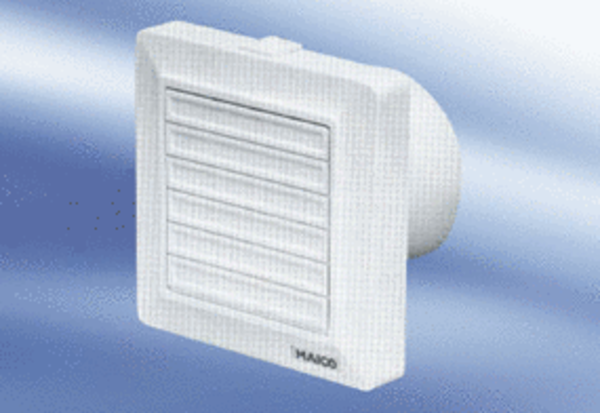 